AF 01-25/1.0	บันทึกข้อความ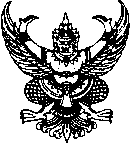 ส่วนราชการ                                       ที่   	วันที่       เรื่อง   ขอสำเนาเอกสารเรียน	ประธานคณะกรรมการจริยธรรมการวิจัยในมนุษย์ มหาวิทยาลัยราชภัฏอุตรดิตถ์	ด้วยข้าพเจ้า....................................................................................... ตำแหน่ง.................................... ภาควิชา.................................... ต้องการขอเอกสาร ดังรายละเอียดต่อไปนี้...(ชื่อเอกสาร)......................................................................................... จำนวน ...................... ฉบับ...(ชื่อเอกสาร)......................................................................................... จำนวน ...................... ฉบับ...(ชื่อเอกสาร)......................................................................................... จำนวน ...................... ฉบับเพื่อ....................................................................................................................................................................				จึงเรียนมาเพื่อโปรดพิจารณาอนุมัติ  							      ...................................................    							     (...................................................) อนุมัติ ไม่อนุมัติ เพราะ..........................................................................................................................................         ...................................................         (...................................................)       ประธานคณะกรรมการฯ/เลขานุการคณะกรรมการฯ                          วันที่......../........../..........ได้รับเอกสารครบถ้วนแล้ว							ลงนามผู้รับเอกสาร ......................................................									(....................................................)      									        วันที่......../........../..........